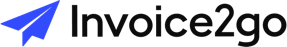 Commercial InvoiceCommercial InvoiceCommercial InvoiceCommercial InvoiceCommercial InvoiceCommercial InvoiceCommercial InvoiceCommercial InvoiceSenderSenderReceiverReceiverReceiverShip ToShip ToNo. of PackagesCompany:Company:Company:Company:Company:Company:Company:0Address:Address:Address:Address:Address:Address:Address:Shipping DateCity & Postcode:City & Postcode:City & Postcode:City & Postcode:City & Postcode:City & Postcode:City & Postcode:mm/dd/yyyyTerritory:Territory:Territory:Territory:Territory:Territory:Territory:Shipment No. Name of Sender:Name of Sender:Name of Sender:Name of Sender:Name of Sender:Name of Sender:Name of Sender:0Contact Number:Contact Number:Contact Number:Contact Number:Contact Number:Contact Number:Contact Number:Currency Email:Email:Email:Email:Email:Email:Email:USDVAT Number:VAT Number:VAT Number:VAT Number:VAT Number:Export ReasonDescription of GoodsQuantityWeight (kg)ValueHS CodeOrigin CountryTotal WeightTotal ValueShipment Value:DeclarationDeclarationDeclarationDeclarationDeclarationAdditional InformationDiscount:By signing I, the sender, declare that this invoice is true and correct.By signing I, the sender, declare that this invoice is true and correct.By signing I, the sender, declare that this invoice is true and correct.By signing I, the sender, declare that this invoice is true and correct.By signing I, the sender, declare that this invoice is true and correct.Subtotal:Name / SignatureName / SignatureCompany & Job TitleCompany & Job TitleDateShipping Costs:mm/dd/yyyyInsurance Cost:This free commercial invoice template was provided to you by Invoice2go. This free commercial invoice template was provided to you by Invoice2go. This free commercial invoice template was provided to you by Invoice2go. This free commercial invoice template was provided to you by Invoice2go. This free commercial invoice template was provided to you by Invoice2go. Other Costs:Click Here to create your free account.Click Here to create your free account.Click Here to create your free account.Click Here to create your free account.Click Here to create your free account.Total Value: